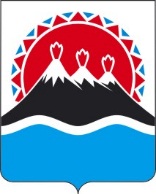 Об утверждении перечня должностей государственной гражданской службы Камчатского края в Министерстве образования Камчатского края, при замещении которых государственные гражданские служащие Камчатского края обязаны представлять сведения о своих доходах, расходах, об имуществе и обязательствах имущественного характера, а также сведения о доходах, расходах, об имуществе и обязательствах имущественного характера своих супруги (супруга) и несовершеннолетних детейВ соответствии с постановлением Постановление Губернатора Камчатского края от 31.03.2021 № 47 «Об утверждении Перечня должностей государственной гражданской службы Камчатского края в исполнительных органах государственной власти Камчатского края, при замещении которых государственные гражданские служащие Камчатского края обязаны представлять сведения о своих доходах, расходах, об имуществе и обязательствах имущественного характера, а также сведения о доходах, расходах, об имуществе и обязательствах имущественного характера своих супруги (супруга) и несовершеннолетних детей»ПРИКАЗЫВАЮ:1. Утвердить перечень должностей государственной гражданской службы Камчатского края в Министерстве образования Камчатского края, при замещении которых государственные гражданские служащие Камчатского края обязаны представлять сведения о своих доходах, расходах, об имуществе и обязательствах имущественного характера, а также сведения о доходах, расходах, об имуществе и обязательствах имущественного характера своих супруги (супруга) и несовершеннолетних детей согласно приложению к настоящему приказу.2. Признать утратившими силу:1) приказ Министерства образования Камчатского края от 01.10.2019 № 6 «Об утверждении Перечня должностей государственной гражданской службы Камчатского края в Министерстве образования Камчатского края, замещение которых связано с коррупционными рисками»;2) приказ Министерства образования Камчатского края от 24.12.2020       № 1093 «О внесении изменений в Приказ Министерства образования Камчатского края от 01.10.2019 № 6 «Об утверждении Перечня должностей государственной гражданской службы Камчатского края в Министерстве образования Камчатского края, замещение которых связано с коррупционными рисками».3. Настоящий приказ вступает в силу через 10 дней после дня его официального опубликования.Приложение к приказу Министерства образования Камчатского края от [Дата регистрации] № [Номер документа]Перечень должностей государственной гражданской службы Камчатского края в Министерстве образования Камчатского края, при замещении которых государственные гражданские служащие Камчатского края обязаны представлять сведения о своих доходах, расходах, об имуществе и обязательствах имущественного характера, а также сведения о доходах, расходах, об имуществе и обязательствах имущественного характера своих супруги (супруга) и несовершеннолетних детейПримечание: Всего в Перечне содержится 18 должностей.* - должность содержится одновременно в нескольких разделах перечня должностей в связи с наличием в должностных обязанностях двух и более коррупционных рисков.МИНИСТЕРСТВО ОБРАЗОВАНИЯ КАМЧАТСКОГО КРАЯПРИКАЗ № [Номер документа]г. Петропавловск-Камчатскийот [Дата регистрации]Министр[горизонтальный штамп подписи 1]А.Ю. Короткова№п/пНаименование структурного подразделенияНаименование должностиИзвлечение из положений должностного регламента1234I. Осуществление постоянно, временно или в соответствии со специальными полномочиями функций представителя власти либо организационно-распорядительных или административно-хозяйственных функцийI. Осуществление постоянно, временно или в соответствии со специальными полномочиями функций представителя власти либо организационно-распорядительных или административно-хозяйственных функцийI. Осуществление постоянно, временно или в соответствии со специальными полномочиями функций представителя власти либо организационно-распорядительных или административно-хозяйственных функцийI. Осуществление постоянно, временно или в соответствии со специальными полномочиями функций представителя власти либо организационно-распорядительных или административно-хозяйственных функций1.Отдел общего образованияРеферентКонсультант (4 должности)Участвует в разработке и реализации государственных программ по развитию образования в Камчатском крае, является членом комиссий (советов и других коллегиальных органов)1.Отдел профессионального образованияРеферентКонсультантГлавный специалист-экспертУчаствует в разработке и реализации государственных программ по развитию образования в Камчатском крае, является членом комиссий (советов и других коллегиальных органов)1.Отдел воспитания, дополнительного образования и детского отдыхаКонсультант (3 должности)Участвует в разработке и реализации государственных программ по развитию образования в Камчатском крае, является членом комиссий (советов и других коллегиальных органов)2.Отдел воспитания, дополнительного образования и детского отдыхаКонсультант*Готовит документацию по награждению детей и молодежи государственными премиями в соответствии с нормативными правовыми актами Камчатского края3.Отдел надзора и контроля в сфере образованияКонсультант (2 должности)Является членом комиссий (советов и других коллегиальных органов)3.Отдел правового и кадрового обеспеченияРеферентЯвляется членом комиссий (советов и других коллегиальных органов)4.Отдел общего образованияРеферент*Обеспечивает организацию и проведение государственной (итоговой) аттестации обучающихся, освоивших образовательные программы основного общего и среднего общего образования, в том числе единого государственного экзамена, включая проверку экзаменационных работ участников единого государственного экзамена и анализ результатов5.Отдел общего образованияКонсультант*Осуществляет подготовку документов для представления учащихся общеобразовательных учреждений Камчатского края к государственной премии Камчатского края6.Отдел профессионального образованияКонсультант*Проводит работу с органами местного самоуправления муниципальных образований в Камчатском крае, осуществляющими управление в сфере образования, по подбору из числа выпускников общеобразовательных учреждений для направления в учреждения высшего образования на условиях целевой (контрактной) подготовки специалистовII. Предоставление государственных услуг гражданам и организациямII. Предоставление государственных услуг гражданам и организациямII. Предоставление государственных услуг гражданам и организациямII. Предоставление государственных услуг гражданам и организациям7.Отдел общего образованияКонсультант (4 должности)*Участвует в предоставлении государственных услуг в сфере образования в соответствии с административными регламентами, утвержденными приказами Министерства8.Отдел воспитания, дополнительного образования и детского отдыхаКонсультант (2 должности)*Участвует в предоставлении государственных услуг по оздоровлению и организации отдыха детейIII. Осуществление контрольных и надзорных мероприятийIII. Осуществление контрольных и надзорных мероприятийIII. Осуществление контрольных и надзорных мероприятийIII. Осуществление контрольных и надзорных мероприятий9.Отдел надзора и контроля в сфере образованияКонсультант (2 должности)*Организует и проводит проверки по контролю качества образования; осуществляет контроль за исполнением образовательными учреждениями предписаний об устранении выявленных нарушений в ходе проверки по контролю качества образования10.Отдел надзора и контроля в сфере образованияКонсультант*Осуществляет мероприятия по контролю соблюдения лицензионных требований и условий образовательными учреждениями и иными организациями, имеющими лицензии на образовательную деятельность, выданные Министерством; осуществляет контроль за исполнением образовательными учреждениями, иными организациями, осуществляющими образовательную деятельность, предписаний об устранении выявленных нарушений в ходе проверки соблюдения лицензионных требований и условий; принимает участие в государственной аккредитации образовательных учреждений, в проверках по соблюдению законодательства Российской Федерации в области образования11.Отдел общего образованияКонсультант*Участвует в работе комиссии по определению соответствия требованиям безопасности образовательных учреждений в Камчатском крае; принимает участие в работе по подготовке образовательных учреждений Камчатского края к новому учебному годуIV. Подготовка и принятие решений о распределении бюджетных ассигнований, субсидий, межбюджетных трансфертов, а также распределение ограниченного ресурса (квоты, частоты, участки недр и др.)IV. Подготовка и принятие решений о распределении бюджетных ассигнований, субсидий, межбюджетных трансфертов, а также распределение ограниченного ресурса (квоты, частоты, участки недр и др.)IV. Подготовка и принятие решений о распределении бюджетных ассигнований, субсидий, межбюджетных трансфертов, а также распределение ограниченного ресурса (квоты, частоты, участки недр и др.)IV. Подготовка и принятие решений о распределении бюджетных ассигнований, субсидий, межбюджетных трансфертов, а также распределение ограниченного ресурса (квоты, частоты, участки недр и др.)-нетнетнетV. Управление государственным имуществом Камчатского краяV. Управление государственным имуществом Камчатского краяV. Управление государственным имуществом Камчатского краяV. Управление государственным имуществом Камчатского края-нетнетнетVI. Осуществление государственных закупок либо выдачу лицензий и разрешенийVI. Осуществление государственных закупок либо выдачу лицензий и разрешенийVI. Осуществление государственных закупок либо выдачу лицензий и разрешенийVI. Осуществление государственных закупок либо выдачу лицензий и разрешений12.Отдел надзора и контроля в сфере образованияКонсультант*Осуществляет организацию и проведение лицензирования образовательных учреждений и иных организаций, изъявивших желание вести образовательную деятельность; реализует мероприятия по подтверждению документов государственного образца об образовании, об ученых степенях и ученых званиях13.Отдел надзора и контроля в сфере образованияКонсультант*Осуществляет организацию и проведение государственной аккредитации образовательных учреждений; организует и проводит аккредитационную экспертизу образовательных учреждений; оформляет и выдает свидетельства о государственной аккредитации образовательных учреждений в Камчатском крае14.Отдел воспитания, дополнительного образования и детского отдыхаКонсультант*Участвует в разработке документации для размещения заказов на поставку товаров, выполнение работ, оказание услуг для государственных нуждVII. Хранение и распределение материально-технических ресурсовVII. Хранение и распределение материально-технических ресурсовVII. Хранение и распределение материально-технических ресурсовVII. Хранение и распределение материально-технических ресурсов-нетнетнет